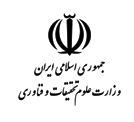 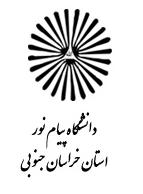 عنوان مستند: راهنمای مربوط به فرم "درخواست مهمان دائم  عنوان مستند: راهنمای مربوط به فرم "درخواست مهمان دائم  کد:ر1061            نسخه:01/12/91معرفی:در صورتی که دانشجوی  مقطع  کارشناسی دارای مشکلات خاص و امکان انتقال مقدور نباشد با ارائه مدارک معتبر و مستند می تواند متقاضی مهمان دائم باشد . در فرم مهمان دائم دانشجو ضمن تعیین مرکز / واحد  مورد  تقاضا  برای مهمان شدن مشکلات  و دلایل  خود را مشخص می نماید . نکته : مهمان دائم شدن  دانشجو در طول  تحصیل فقط یکبار مجاز است . معرفی:در صورتی که دانشجوی  مقطع  کارشناسی دارای مشکلات خاص و امکان انتقال مقدور نباشد با ارائه مدارک معتبر و مستند می تواند متقاضی مهمان دائم باشد . در فرم مهمان دائم دانشجو ضمن تعیین مرکز / واحد  مورد  تقاضا  برای مهمان شدن مشکلات  و دلایل  خود را مشخص می نماید . نکته : مهمان دائم شدن  دانشجو در طول  تحصیل فقط یکبار مجاز است . معرفی:در صورتی که دانشجوی  مقطع  کارشناسی دارای مشکلات خاص و امکان انتقال مقدور نباشد با ارائه مدارک معتبر و مستند می تواند متقاضی مهمان دائم باشد . در فرم مهمان دائم دانشجو ضمن تعیین مرکز / واحد  مورد  تقاضا  برای مهمان شدن مشکلات  و دلایل  خود را مشخص می نماید . نکته : مهمان دائم شدن  دانشجو در طول  تحصیل فقط یکبار مجاز است . معرفی:در صورتی که دانشجوی  مقطع  کارشناسی دارای مشکلات خاص و امکان انتقال مقدور نباشد با ارائه مدارک معتبر و مستند می تواند متقاضی مهمان دائم باشد . در فرم مهمان دائم دانشجو ضمن تعیین مرکز / واحد  مورد  تقاضا  برای مهمان شدن مشکلات  و دلایل  خود را مشخص می نماید . نکته : مهمان دائم شدن  دانشجو در طول  تحصیل فقط یکبار مجاز است . الزامات فرم:1- احراز هویت دانشجوی درخواست کننده؛ بدیهی است تحت هیچ شرایطی فردی غیر از شخص دانشجو اجازه تسلیم تقاضا از طرف وی را ندارد و مسؤلیت عدم توجه به این موضوع متوجه دفتر پیشخوان خواهد بود.2-امضا و تکمیل فرم به طور کاملو درج تاریخ تکمیل و شماره تماس توسط شخص دانشجو               الزامی است.3- پس از اسکن فرم تکمیل شده با پیوست مدارک مورد نیاز و ارسال آن از طریق اتوماسیون، اصل فرم می بایست حتماً بایگانی گردیده و برای مرکز یا واحد ارسال گردد. ضمنا شماره اتوماسیون نامه ارسال شده               می بایست روی فرم اصلی درمحل شماره وتاریخ درج شود4- درج کلیه مدارک خواسته شده فرم الزامی است .الزامات فرم:1- احراز هویت دانشجوی درخواست کننده؛ بدیهی است تحت هیچ شرایطی فردی غیر از شخص دانشجو اجازه تسلیم تقاضا از طرف وی را ندارد و مسؤلیت عدم توجه به این موضوع متوجه دفتر پیشخوان خواهد بود.2-امضا و تکمیل فرم به طور کاملو درج تاریخ تکمیل و شماره تماس توسط شخص دانشجو               الزامی است.3- پس از اسکن فرم تکمیل شده با پیوست مدارک مورد نیاز و ارسال آن از طریق اتوماسیون، اصل فرم می بایست حتماً بایگانی گردیده و برای مرکز یا واحد ارسال گردد. ضمنا شماره اتوماسیون نامه ارسال شده               می بایست روی فرم اصلی درمحل شماره وتاریخ درج شود4- درج کلیه مدارک خواسته شده فرم الزامی است .الزامات فرم:1- احراز هویت دانشجوی درخواست کننده؛ بدیهی است تحت هیچ شرایطی فردی غیر از شخص دانشجو اجازه تسلیم تقاضا از طرف وی را ندارد و مسؤلیت عدم توجه به این موضوع متوجه دفتر پیشخوان خواهد بود.2-امضا و تکمیل فرم به طور کاملو درج تاریخ تکمیل و شماره تماس توسط شخص دانشجو               الزامی است.3- پس از اسکن فرم تکمیل شده با پیوست مدارک مورد نیاز و ارسال آن از طریق اتوماسیون، اصل فرم می بایست حتماً بایگانی گردیده و برای مرکز یا واحد ارسال گردد. ضمنا شماره اتوماسیون نامه ارسال شده               می بایست روی فرم اصلی درمحل شماره وتاریخ درج شود4- درج کلیه مدارک خواسته شده فرم الزامی است .الزامات فرم:1- احراز هویت دانشجوی درخواست کننده؛ بدیهی است تحت هیچ شرایطی فردی غیر از شخص دانشجو اجازه تسلیم تقاضا از طرف وی را ندارد و مسؤلیت عدم توجه به این موضوع متوجه دفتر پیشخوان خواهد بود.2-امضا و تکمیل فرم به طور کاملو درج تاریخ تکمیل و شماره تماس توسط شخص دانشجو               الزامی است.3- پس از اسکن فرم تکمیل شده با پیوست مدارک مورد نیاز و ارسال آن از طریق اتوماسیون، اصل فرم می بایست حتماً بایگانی گردیده و برای مرکز یا واحد ارسال گردد. ضمنا شماره اتوماسیون نامه ارسال شده               می بایست روی فرم اصلی درمحل شماره وتاریخ درج شود4- درج کلیه مدارک خواسته شده فرم الزامی است .مدارک مورد نیاز:1- گواهی خدمت برای  شاغلین نظامی  یا اشتغال به کار برای کارمندان سازمانهای دولتی غیر نظامی (برای همسر و فرزندان کارمندان علاوه بر موارد فوق  مدارک هویتی مربوط به نسبت با کارمندارائه شود) .برای دانشجویان  مشغول به خدمت سربازی ارائه گواهی  خدمت برای تغییر محل سکونت به دلیل ازدواج الف) ارائه کپی سند ازدواج  ب )اجاره نامه خانه ، سند مالکیت یا  استشهاد محلی ج) گواهی اشتغال به کار همسرضروری است.برای سایر موارد  مدارک اثبات کننده ارسال شود .مدارک مورد نیاز:1- گواهی خدمت برای  شاغلین نظامی  یا اشتغال به کار برای کارمندان سازمانهای دولتی غیر نظامی (برای همسر و فرزندان کارمندان علاوه بر موارد فوق  مدارک هویتی مربوط به نسبت با کارمندارائه شود) .برای دانشجویان  مشغول به خدمت سربازی ارائه گواهی  خدمت برای تغییر محل سکونت به دلیل ازدواج الف) ارائه کپی سند ازدواج  ب )اجاره نامه خانه ، سند مالکیت یا  استشهاد محلی ج) گواهی اشتغال به کار همسرضروری است.برای سایر موارد  مدارک اثبات کننده ارسال شود .مدارک مورد نیاز:1- گواهی خدمت برای  شاغلین نظامی  یا اشتغال به کار برای کارمندان سازمانهای دولتی غیر نظامی (برای همسر و فرزندان کارمندان علاوه بر موارد فوق  مدارک هویتی مربوط به نسبت با کارمندارائه شود) .برای دانشجویان  مشغول به خدمت سربازی ارائه گواهی  خدمت برای تغییر محل سکونت به دلیل ازدواج الف) ارائه کپی سند ازدواج  ب )اجاره نامه خانه ، سند مالکیت یا  استشهاد محلی ج) گواهی اشتغال به کار همسرضروری است.برای سایر موارد  مدارک اثبات کننده ارسال شود .مدارک مورد نیاز:1- گواهی خدمت برای  شاغلین نظامی  یا اشتغال به کار برای کارمندان سازمانهای دولتی غیر نظامی (برای همسر و فرزندان کارمندان علاوه بر موارد فوق  مدارک هویتی مربوط به نسبت با کارمندارائه شود) .برای دانشجویان  مشغول به خدمت سربازی ارائه گواهی  خدمت برای تغییر محل سکونت به دلیل ازدواج الف) ارائه کپی سند ازدواج  ب )اجاره نامه خانه ، سند مالکیت یا  استشهاد محلی ج) گواهی اشتغال به کار همسرضروری است.برای سایر موارد  مدارک اثبات کننده ارسال شود .